АДМИНИСТРАЦИЯ ГОРОДСКОГО ПОСЕЛЕНИЯ «ЖИРЕКЕНСКОЕ»ПОСТАНОВЛЕНИЕ«22» июля 2020год								№ 63п. Жирекен, Чернышевского районаОБ УТВЕРЖДЕНИИ АДМИНИСТРАТИВНОГО РЕГЛАМЕНТАПО ПРЕДОСТАВЛЕНИЮ МУНИЦИПАЛЬНОЙ УСЛУГИ «Выдача уведомления о соответствии (несоответствии) указанныхв уведомлении о планируемых строительстве или реконструкции объекта индивидуального жилищного строительства или садового домапараметров объекта индивидуального жилищного строительстваили садового дома установленным параметрам и (или) допустимости (недопустимости) размещения объекта индивидуального жилищного строительства или садового дома на земельном участке»В соответствии с пунктом 20 части 1 статьи 14 Федерального закона от 6 октября 2003 года  № 131-ФЗ « Об  общих принципах организации местного самоуправления в Российской Федерации», Федеральным законом от 27.07.2010г № 210-ФЗ «Об организации и предоставлении государственных и муниципальных услуг», статьей 8 Градостроительного кодекса Российской Федерации, постановлением администрации городского поселения «Жирекенское» от 25 мая 2012 г. № 82а «Об утверждении административных регламентов предоставления муниципальных услуг» руководствуясь Уставом городского поселения «Жирекенское»,  администрация городского поселения постановляет: 1.    Утвердить прилагаемый административный регламент по предоставлению муниципальной услуги «Выдача уведомления о соответствии (несоответствии) указанных в уведомлении о планируемых строительстве или реконструкции объекта индивидуального жилищного строительства или садового дома параметров объекта индивидуального жилищного строительства или садового дома установленным параметрами (или) допустимости (недопустимости) размещения объекта индивидуального жилищного строительства или садового дома на земельном участке»Контроль за исполнением настоящего Постановления оставляю за собой. Настоящее постановление вступает в силу на следующий день после его официального обнародования в соответствии с Уставом городского поселения «Жирекенское». Настоящее постановление обнародовать согласно Уставу городского поселения «Жирекенское».Заместитель главы   ГП «Жирекенское»					Р.А. КожинаУТВЕРЖДЕНпостановлениемадминистрации городского поселения « Жирекенское"от 22.07.20120г.  № 63  АДМИНИСТРАТИВНЫЙ РЕГЛАМЕНТПО ПРЕДОСТАВЛЕНИЮ МУНИЦИПАЛЬНОЙ УСЛУГИ «Выдача уведомления о соответствии (несоответствии) указанныхв уведомлении о планируемых строительстве или реконструкции объекта индивидуального жилищного строительства или садового домапараметров объекта индивидуального жилищного строительстваили садового дома установленным параметрам и (или) допустимости (недопустимости) размещения объекта индивидуального жилищного строительства или садового дома на земельном участке»1. ОБЩИЕ ПОЛОЖЕНИЯ1.1. Предмет регулирования Административного регламента1.1.1. Административный регламент по предоставлению  муниципальной услуги «Выдача уведомления о соответствии (несоответствии) указанных в уведомлении о планируемых строительстве или реконструкции объекта индивидуального жилищного строительства или садового дома параметров объекта индивидуального жилищного строительства или садового дома установленным параметрам и (или) допустимости (недопустимости) размещения объекта индивидуального жилищного строительства или садового дома на земельном участке» (далее – Административный регламент) определяет состав, сроки и последовательность действий (административных процедур) при осуществлении полномочий по реализации указанной муниципальной услуги, а также порядок взаимодействия между структурными подразделениями администрации городского поселения «Жирекенское». 1.1.2. Предметом регулирования настоящего Административного регламента являются отношения, возникающие между заявителями, администрацией городского поселения «Жирекенское» в связи с выдачей уведомления о соответствии (несоответствии) указанных в уведомлении о планируемых строительстве или реконструкции объекта индивидуального жилищного строительства или садового дома параметров объекта индивидуального жилищного строительства или садового дома установленным параметрам и (или) допустимости (недопустимости) размещения объекта индивидуального жилищного строительства или садового дома на земельном участке.1.2. Описание заявителейЗаявителями являются застройщики – физические или юридические лица, обеспечивающие на принадлежащем им земельном участке строительство, реконструкцию объектов индивидуального жилищного строительства или садового дома, либо их законные представители, действующие в силу закона или на основании договора, доверенности (далее - заявитель, заявители).1.3. Требования к порядку информирования о предоставлениимуниципальной услуги     1.3.1. Информация о порядке предоставления муниципальной услуги представляется:1) по месту нахождения отдела земельно-имущественных отношений администрации городского поселения «Жирекенское» по адресу: Забайкальский край, Чернышевский район, п. Жирекен дом№15, а так же по месту нахождения КГАУ «МФЦ Забайкальского края», 2) по телефонам: 8(30265) 66-2-123) путем письменного обращения по адресу: 673498 Забайкальский край, Чернышевский район, п. Жирекен дом№154) посредством обращения по электронной почте: priemnaya.zhireken@mail.ru;             5) информационно-телекоммуникационной сети «Интернет» (на сайте http://жирекен.рф/  городского поселения «Жирекенское»; 6) из информационного стенда, оборудованного возле кабинета отдела земельно-имущественных отношений администрации городского поселения «Жирекенское»:  1.3.2. График работы  отдела земельно-имущественных отношений администрации городского поселения «Жирекенское»:  График работы:Понедельник- пятница с 8-00 до 17-00ч.,Четверг не приемный день.Перерыв на обед с 12-00 до 13-00ч.,Суббота, воскресенье- выходные дни1.3.3. На информационном стенде по месту нахождении отдела земельно-имущественных отношений администрации городского поселения «Жирекенское», КГАУ «МФЦ Забайкальского края размещается следующая информация:место нахождения, график работы, номера справочных телефонов официального сайта в информационно-телекоммуникационной сети «Интернет» и электронной почты;извлечение из законодательных и иных нормативных правовых актов, содержащих нормы, регулирующие деятельность по предоставлению муниципальной услуги;текст настоящего регламента (полная версия на официальном сайте в информационно-телекоммуникационной сети «Интернет» и извлечения на информационном стенде);порядок предоставления муниципальной услуги в виде блок-схемы (приложение № 4 к настоящему регламенту);порядок досудебного (внесудебного) обжалования решений и действий (бездействия) органа местного  самоуправления, а также его должностных лиц.1.3.4. При ответах на телефонные звонки и устные обращения должностные лица отдела земельно-имущественных отношений администрации городского поселения «Жирекенское»  в (корректной) форме информируют обратившихся по интересующим их вопросам. Во время консультирования необходимо избегать параллельных разговоров.Ответ на телефонный звонок должен начинаться с информации о наименовании органа, в который позвонил гражданин, фамилии, имени, отчестве (последнее - при наличии) и должности принявшего телефонный звонок.В случае если должностное лицо отдела земельно-имущественных отношений администрации городского поселения «Жирекенское» не может самостоятельно ответить на поставленные вопросы, телефонный звонок должен быть переадресован (переведен) на другое должностное лицо или обратившемуся гражданину должен быть сообщен телефонный номер, по которому можно получить необходимую информацию.1.3.5. Должностные лица отдела земельно-имущественных отношений администрации городского поселения «Жирекенское» не осуществляют консультирование заявителей, выходящее за рамки информирования о процедурах и условиях предоставления муниципальной услуги.1.3.6. Письменное обращение, поступившее в отдел земельно-имущественных отношений администрации городского поселения «Жирекенское») рассматривается в течение 30 дней со дня регистрации письменного обращения.Ответы на письменные обращения заявителей направляются за подписью начальника отдела земельно-имущественных отношений администрации городского поселения «Жирекенское» или лица, его замещающего, и должны содержать ответы на поставленные вопросы в рамках процедур и условий предоставления муниципальной услуги, а также фамилию, имя, отчество и номер телефона исполнителя.   1.3.7.Ответ на обращение, поступившее в форме электронного документа, направляется в форме электронного документа по адресу электронной почты, указанному в обращении, или в письменной форме по почтовому адресу, указанному в обращении.Ответы на обращения, полученные по электронной почте, даются в порядке, установленном в пункте 1.3.6.1.3.8. Информацию по вопросам предоставления муниципальной услуги, сведения о ходе предоставления услуги можно получить на  Портале.2. СТАНДАРТ ПРЕДОСТАВЛЕНИЯ МУНИЦИПАЛЬНОЙ УСЛУГИ2.1. Наименование муниципальной услугиВ рамках действия настоящего Административного регламента осуществляется предоставление муниципальной услуги «Выдача уведомления о соответствии (несоответствии) указанных в уведомлении о планируемых строительстве или реконструкции объекта индивидуального жилищного строительства или садового дома параметров объекта индивидуального жилищного строительства или садового дома установленным параметрам и (или) допустимости (недопустимости) размещения объекта индивидуального жилищного строительства или садового дома на земельном участке».2.2. Наименование органа, предоставляющегомуниципальную услугу2.2.1. Орган, предоставляющий муниципальную услугу, – администрация городского поселения «Жирекенское».Структурное подразделение администрации городского поселения «Жирекенское», обеспечивающее организацию предоставления муниципальной услуги, – отдел земельно-имущественных отношений.2.2.2. Отдел при предоставлении муниципальной услуги, в целях получения документов, необходимых для выдачи уведомления о соответствии (несоответствии) указанных в уведомлении о планируемых строительстве или реконструкции объекта индивидуального жилищного строительства или садового дома параметров объекта индивидуального жилищного строительства или садового дома установленным параметрам и (или) допустимости (недопустимости) размещения объекта индивидуального жилищного строительства или садового дома на земельном участке, информации для проверки сведений, представленных заявителем, осуществляет взаимодействие с Управлением Федеральной службы государственной регистрации, кадастра и картографии по Забайкальскому краю.2.2.3. Услуги, которые являются необходимыми и обязательными для предоставления муниципальной услуги, отсутствуют.2.2.4. Запрещается требовать от заявителя осуществления действий, в том числе согласований, необходимых для получения муниципальной услуги и связанных с обращением в иные государственные органы, органы местного самоуправления, организации, за исключением получения услуг, включенных в перечень услуг, которые являются необходимыми и обязательными для предоставления муниципальных услуг.2.3. Результат предоставления муниципальной услугиРезультатом предоставления муниципальной услуги является выдача (направление) заявителю уведомления о соответствии указанных в уведомлении о планируемых строительстве или реконструкции объекта индивидуального жилищного строительства или садового дома параметров объекта индивидуального жилищного строительства или садового дома установленным параметрам и допустимости размещения объекта индивидуального жилищного строительства или садового дома на земельном участке, либо уведомления о несоответствии указанных в уведомлении о планируемых строительстве или реконструкции объекта индивидуального жилищного строительства или садового дома параметров объекта индивидуального жилищного строительства или садового дома установленным параметрам и (или) недопустимости размещения объекта индивидуального жилищного строительства или садового дома на земельном участке, уведомления о возможности получения документов, подтверждающих предоставление муниципальной услуги.2.4. Срок предоставления муниципальной услугиСрок предоставления муниципальной услуги по выдаче уведомления о соответствии (несоответствии) указанных в уведомлении о планируемых строительстве или реконструкции объекта индивидуального жилищного строительства или садового дома параметров объекта индивидуального жилищного строительства или садового дома установленным параметрам и (или) допустимости (недопустимости) размещения объекта индивидуального жилищного строительства или садового дома на земельном участке не должен превышать 7 рабочих дней со дня получения уведомления с приложением документов, необходимых для предоставления муниципальной услуги, предусмотренных настоящим Административным регламентом.Срок регистрации документов – в течение 1 рабочего дня со дня поступления уведомления. При поступлении уведомления и прилагаемых к нему документов в электронной форме в выходные (праздничные) дни регистрация производится на следующий рабочий день.Срок исполнения административной процедуры по рассмотрению представленных документов, указанных в пункте 2.6.1 настоящего Административного регламента, в том числе истребованию документов, указанных в пункте 2.6.2 настоящего Административного регламента, которые находятся в распоряжении государственных органов, органов местного самоуправления и иных органов, в рамках межведомственного взаимодействия, – 4 рабочих дня.Срок исполнения административной процедуры по подготовке документов, подтверждающих результат предоставления муниципальной услуги – 1 рабочий день.Срок исполнения административной процедуры по выдаче (направлению) уведомления о соответствии (несоответствии) указанных в уведомлении о планируемых строительстве или реконструкции объекта индивидуального жилищного строительства или садового дома параметров объекта индивидуального жилищного строительства или садового дома установленным параметрам и (или) допустимости (недопустимости) размещения объекта индивидуального жилищного строительства или садового дома на земельном участке либо направлению уведомления о возможности получения документов, подтверждающих предоставление муниципальной услуги, – в течение 1 рабочего дня со дня принятия решения.Срок исправления технических ошибок, допущенных при оформлении документов, не должен превышать 3 рабочих дней со дня обнаружения ошибки или получения от любого заинтересованного лица в письменной форме заявления об ошибке в записях.2.5. Правовые основания для предоставления муниципальной услугиПредоставление муниципальной услуги «Выдача уведомления о соответствии (несоответствии) указанных в уведомлении о планируемых строительстве или реконструкции объекта индивидуального жилищного строительства или садового дома параметров объекта индивидуального жилищного строительства или садового дома установленным параметрам и (или) допустимости (недопустимости) размещения объекта индивидуального жилищного строительства или садового дома на земельном участке» осуществляется в соответствии с:Градостроительным кодексом Российской Федерации («Российская газета», 30.12.2004, № 290; «Собрание законодательства РФ», 03.01.2005,       № 1 (часть 1), ст. 16; «Парламентская газета», 14.01.2005, № 5-6);Федеральным законом от 25.06.2002 № 73-ФЗ «Об объектах культурного наследия (памятниках истории и культуры) народов Российской Федерации» («Российская газета», 29.06.2002, № 116-117);Федеральным законом от 06.10.2003 № 131-ФЗ «Об общих принципах организации местного самоуправления в Российской Федерации» («Собрание законодательства РФ», 06.10.2003, № 40, ст. 3822; «Парламентская газета», 08.10.2003, № 186; «Российская газета», 08.10.2003, № 202);Федеральным законом от 27.07.2010 № 210-ФЗ «Об организации предоставления государственных и муниципальных услуг» («Российская газета», 30.07.2010, № 168; «Собрание законодательства РФ», 02.08.2010,        № 31, ст. 4179);Федеральным законом от 06.04.2011 № 63-ФЗ «Об электронной подписи» («Парламентская газета», 14.04.2011, № 17);Постановлением Правительства Российской Федерации от 25.01.2013 № 33 «Об использовании простой электронной подписи при оказании государственных и муниципальных услуг» («Собрание законодательства РФ», 04.02.2013, № 5, ст. 377);Приказом Минстроя России от 19.09.2018 № 591/пр «Об утверждении форм уведомлений, необходимых для строительства или реконструкции объекта индивидуального жилищного строительства или садового дома» («Официальный интернет-портал правовой информации http://www.pravo.gov.ru», 28.09.2018);Уставом городского поселения «Жирекенское» В соответствии с пунктом 20 части 1 статьи 14 Федерального закона от 6 октября 2003 года  № 131-ФЗ « Об  общих принципах организации местного самоуправления в Российской Федерации», Федеральным законом от 27.07.2010г № 210-ФЗ «Об организации и предоставлении государственных и муниципальных услуг», статьей 8 Градостроительного кодекса Российской Федерации, постановлением администрации городского поселения «Жирекенское» от 25 мая 2012 г. № 82а «Об утверждении административных регламентов предоставления муниципальных услуг» .2.6. Исчерпывающий перечень документов, необходимыхв соответствии с законодательными или иными нормативнымиправовыми актами для предоставления муниципальной услуги2.6.1. Исчерпывающий перечень документов, необходимых в соответствии с нормативными правовыми актами для предоставления муниципальной услуги и услуг, которые являются необходимыми и обязательными для предоставления муниципальной услуги, подлежащих представлению заявителем:Уведомление должно содержать следующие сведения:1) фамилия, имя, отчество (при наличии), место жительства застройщика, реквизиты документа, удостоверяющего личность (для физического лица);2) наименование и место нахождения застройщика (для юридического лица), а также государственный регистрационный номер записи о государственной регистрации юридического лица в едином государственном реестре юридических лиц и идентификационный номер налогоплательщика, за исключением случая, если заявителем является иностранное юридическое лицо;3) кадастровый номер земельного участка (при его наличии), адрес или описание местоположения земельного участка;4) сведения о праве застройщика на земельный участок, а также сведения о наличии прав иных лиц на земельный участок (при наличии таких лиц);5) сведения о виде разрешенного использования земельного участка и объекта капитального строительства (объекта индивидуального жилищного строительства или садового дома);6) сведения о планируемых параметрах объекта индивидуального жилищного строительства или садового дома, в целях строительства или реконструкции которых подано уведомление о планируемом строительстве, в том числе об отступах от границ земельного участка;7) сведения о том, что объект индивидуального жилищного строительства или садовый дом не предназначен для раздела на самостоятельные объекты недвижимости;8) почтовый адрес и (или) адрес электронной почты для связи с застройщиком;9) способ направления заявителю уведомлений (непосредственно по месту подачи заявления в отделе посредством почтового отправления, в электронном виде в личном кабинете заявителя на Едином портале государственных и муниципальных услуг (функций) (Представление указанных уведомлений в форме электронных документов возможно с момента начала функционирования соответствующей информационной и телекоммуникационной системы) Уведомление должно быть подписано заявителем.При обращении за муниципальной услугой от имени заявителя его представитель предъявляет документ, удостоверяющий личность.2.6.1.1. К уведомлению о планируемых строительстве или реконструкции объекта индивидуального жилищного строительства или садового дома (форма уведомления приведена в приложении № 2 к настоящему Административному регламенту) прилагаются следующие документы:1) правоустанавливающие документы на земельный участок в случае, если права на него не зарегистрированы в Едином государственном реестре недвижимости;2) документ, подтверждающий полномочия представителя застройщика, в случае, если уведомление о планируемом строительстве направлено представителем застройщика;3) заверенный перевод на русский язык документов о государственной регистрации юридического лица в соответствии с законодательством иностранного государства в случае, если застройщиком является иностранное юридическое лицо;2.6.1.2. В случае изменения параметров планируемого строительства или реконструкции объекта индивидуального жилищного строительства или садового дома застройщик направляет уведомление об изменении параметров планируемого строительства или реконструкции объекта индивидуального жилищного строительства или садового дома (форма уведомления приведена в приложении № 3 к настоящему Административному регламенту).Копии документов, не заверенные надлежащим образом, представляются заявителем с предъявлением оригиналов.Уведомление на бумажном носителе представляется:- посредством почтового отправления;- при личном обращении заявителя либо его законного представителя.В электронной форме уведомление представляется путем заполнения формы, размещенной на Едином портале государственных и муниципальных услуг (функций) сети Интернет. (Представление указанных заявлений в форме электронных документов возможно с момента начала функционирования соответствующей информационной и телекоммуникационной системы2.6.2. Исчерпывающий перечень документов, необходимых в соответствии с нормативными правовыми актами для предоставления муниципальной услуги, которые находятся в распоряжении государственных органов, органов местного самоуправления и иных органов, участвующих в предоставлении государственных и муниципальных услуг:2.6.2.1. При поступлении уведомления о планируемых строительстве или реконструкции объекта индивидуального жилищного строительства или садового дома:- выписка из Единого государственного реестра недвижимости о зарегистрированных правах на объект недвижимости (земельный участок).Для предоставления муниципальной услуги отдел в рамках межведомственного взаимодействия запрашивает данный документ в Управлении Федеральной службы государственной регистрации, кадастра и картографии по Забайкальскому краю.Заявитель вправе представить указанные документы самостоятельно.Непредставление заявителем указанных документов не является основанием для отказа заявителю в предоставлении услуги.Запрещается требовать от заявителя:- представления документов и информации или осуществления действий, представление или осуществление которых не предусмотрено нормативными правовыми актами, регулирующими отношения, возникающие в связи с предоставлением муниципальной услуги;- представления документов и информации, которые в соответствии с нормативными правовыми актами Российской Федерации, нормативными правовыми актами субъектов Российской Федерации и муниципальными правовыми актами находятся в распоряжении органов, предоставляющих муниципальную услугу, иных государственных органов, органов местного самоуправления либо подведомственных государственным органам или органам местного самоуправления организаций, участвующих в предоставлении государственных и муниципальных услуг, за исключением документов, указанных в части 6 статьи 7  Федерального закона от 27.07.2010 № 210-ФЗ «Об организации предоставления государственных и муниципальных услуг»;- представления документов и информации, отсутствие и (или) недостоверность которых не указывались при первоначальном отказе в приеме документов, необходимых для предоставления муниципальной услуги, либо в предоставлении муниципальной услуги, за исключением следующих случаев:а) изменение требований нормативных правовых актов, касающихся предоставления муниципальной услуги, после первоначальной подачи заявления о предоставлении муниципальной услуги;б) наличие ошибок в заявлении о предоставлении муниципальной услуги и документах, поданных заявителем после первоначального отказа в приеме документов, необходимых для предоставления муниципальной услуги, либо в предоставлении муниципальной услуги и не включенных в представленный ранее комплект документов;в) истечение срока действия документов или изменение информации после первоначального отказа в приеме документов, необходимых для предоставления муниципальной услуги, либо в предоставлении муниципальной услуги;г) выявление документально подтвержденного факта (признаков) ошибочного или противоправного действия (бездействия) должностного лица органа, предоставляющего муниципальную услугу, муниципального служащего, работника организации, предусмотренной частью 1.1 статьи 16 Федерального закона от 27.07.2010 № 210-ФЗ «Об организации предоставления государственных и муниципальных услуг», при первоначальном отказе в приеме документов, необходимых для предоставления муниципальной услуги, либо в предоставлении муниципальной услуги, о чем в письменном виде за подписью руководителя органа, предоставляющего муниципальную услугу, руководителя многофункционального центра при первоначальном отказе в приеме документов, необходимых для предоставления муниципальной услуги, либо руководителя организации, предусмотренной частью 1.1 статьи 16 Федерального закона от 27.07.2010 № 210-ФЗ «Об организации предоставления государственных и муниципальных услуг», уведомляется заявитель, а также приносятся извинения за доставленные неудобства.2.6.2.2. При поступлении уведомления об изменении параметров планируемого строительства или реконструкции объекта индивидуального жилищного строительства или садового дома документы, необходимые в соответствии с нормативными правовыми актами для предоставления муниципальной услуги, которые находятся в распоряжении государственных органов, органов местного самоуправления и иных органов, участвующих в предоставлении государственных и муниципальных услуг, не требуются.2.6.3. При обращении заявителя по вопросу выдачи уведомления о соответствии указанных в уведомлении о планируемых строительстве или реконструкции объекта индивидуального жилищного строительства или садового дома параметров объекта индивидуального жилищного строительства или садового дома установленным параметрам и допустимости размещения объекта индивидуального жилищного строительства или садового дома на земельном участке получение заявителем услуг, являющихся необходимыми и обязательными для предоставления муниципальной услуги.2.7. Исчерпывающий перечень оснований для отказав приеме документов, необходимых для предоставлениямуниципальной услуги2.7.1. Основанием для отказа в приеме документов, необходимых для предоставления муниципальной услуги, является представление уведомления, лицом, не уполномоченным совершать такого рода действия.2.7.2. Основания для возврата уведомления и прилагаемых к нему документов:-   отсутствие в уведомлении сведений, предусмотренных абзацами четвертым-двенадцатым пункта 2.6.1 настоящего Административного регламента или документов, предусмотренных абзацами третьим-четвертым подпункта 2.6.1.1 настоящего Административного регламента.2.8. Исчерпывающий перечень оснований для приостановления предоставления муниципальной услуги или для отказа в предоставлении муниципальной услуги2.8.1. Оснований для приостановления предоставления муниципальной услуги законодательством не предусмотрено.2.8.2. Основанием для отказа в предоставлении муниципальной услуги является:1) указанные в уведомлении о планируемом строительстве параметры объекта индивидуального жилищного строительства или садового дома не соответствуют предельным параметрам разрешенного строительства, реконструкции объектов капитального строительства, установленным правилами землепользования и застройки, документацией по планировке территории, или обязательным требованиям к параметрам объектов капитального строительства, установленным Градостроительным кодексом Российской Федерации, другими федеральными законами и действующим на дату поступления уведомления о планируемом строительстве;2) размещение указанных в уведомлении о планируемом строительстве объекта индивидуального жилищного строительства или садового дома не допускается в соответствии с видами разрешенного использования земельного участка и (или) ограничениями, установленными в соответствии с земельным и иным законодательством Российской Федерации и действующими на дату поступления уведомления о планируемом строительстве;3) уведомление о планируемом строительстве подано или направлено лицом, не являющимся застройщиком в связи с отсутствием у него прав на земельный участок;Уведомление о несоответствии указанных в уведомлении о планируемых строительстве или реконструкции объекта индивидуального жилищного строительства или садового дома параметров объекта индивидуального жилищного строительства или садового дома установленным параметрам и (или) недопустимости размещения объекта индивидуального жилищного строительства или садового дома на земельном участке может быть оспорено застройщиком в судебном порядке.    2.9.  Размер платы, взимаемой с заявителя при предоставлениимуниципальной услуги, и способы ее взимания в случаях, предусмотренных федеральными законами, принимаемыми в соответствии с ними иными нормативными правовыми актами Российской Федерации.Муниципальная услуга предоставляется на бесплатной основе.    2.10. Максимальный срок ожидания в очереди при подаче уведомления о предоставлении муниципальной услуги и при получении результата предоставления муниципальной услуги.Максимальный срок ожидания в очереди при подаче запроса о предоставлении муниципальной услуги не должен превышать 15 минут.Максимальный срок ожидания в очереди при получении результата предоставления муниципальной услуги не должен превышать 15 минут.2.11. Требования к помещениям, в которых предоставляетсямуниципальная услуга2.11.1. Прием граждан осуществляется в специально выделенных для предоставления муниципальных услуг помещениях.Помещения должны содержать места для информирования, ожидания и приема граждан. Помещения должны соответствовать санитарно-эпидемиологическим правилам и нормам, а также быть оборудованы противопожарной системой и средствами пожаротушения.У входа в каждое помещение размещается табличка с наименованием помещения (зал ожидания, приема/выдачи документов и т.д.).2.11.2. Около здания должны быть организованы парковочные места для автотранспорта, в том числе для лиц с ограниченными возможностями здоровья, инвалидов.Доступ заявителей к парковочным местам является бесплатным.2.11.3. Центральный вход в здание, где предоставляется муниципальная услуга, должен быть оборудован информационной табличкой (вывеской), содержащей информацию о наименовании.2.11.4. В помещениях для ожидания заявителям отводятся места, оборудованные стульями, кресельными секциями. Места ожидания должны быть обеспечены средствами для оказания первой помощи и оборудованы доступными местами общего пользования.2.11.5. Места информирования, предназначенные для ознакомления заявителей с информационными материалами, оборудуются:- информационными стендами, на которых размещается визуальная и текстовая информация;- стульями и столами для оформления документов.К информационным стендам должна быть обеспечена возможность свободного доступа граждан.На информационных стендах, а также на официальных сайтах в сети Интернет размещается следующая обязательная информация:- номера телефонов, факсов, адреса официальных сайтов, электронной почты органов, предоставляющих муниципальную услугу;- режим работы органов, предоставляющих муниципальную услугу;- графики личного приема граждан уполномоченными должностными лицами;- номера кабинетов, где осуществляются прием письменных обращений граждан и устное информирование граждан; фамилии, имена, отчества и должности лиц, осуществляющих прием письменных обращений граждан и устное информирование граждан;- текст настоящего Административного регламента  на официальном сайте администрации городского поселения «Жирекенское»- тексты (выдержки) нормативных правовых актов, регулирующих предоставление муниципальной услуги;- образцы оформления документов.2.11.6. Помещения для приема заявителей должны быть оборудованы табличками с указанием номера кабинета и должности лица, осуществляющего прием. Место для приема заявителей должно быть оборудовано стулом, иметь место для написания заявлений и размещения документов.2.11.7. Требования к обеспечению условий доступности муниципальных услуг для инвалидов.Если здание и помещения, в которых предоставляется услуга, не приспособлены или не полностью приспособлены для потребностей инвалидов, орган, предоставляющий муниципальную услугу, обеспечивает предоставление муниципальной услуги по месту жительства инвалида.2.12. Показатели доступности и качествамуниципальной услуги2.12.1. Показателями доступности муниципальной услуги являются:открытость информации о муниципальной услуге;своевременность предоставления муниципальной услуги;точное соблюдение требований законодательства и Административного регламента при предоставлении муниципальной услуги;компетентность специалистов Исполнителя в вопросах предоставления муниципальной услуги;вежливость и корректность специалистов Исполнителя;комфортность ожидания и получения муниципальной услуги;отсутствие жалоб со стороны заявителей на нарушение требований стандарта предоставления муниципальной услуги.2.12.2. Иные требования, в том числе учитывающие особенности предоставления муниципальной услуги в электронной форме:- доступность информации о перечне документов, необходимых для получения муниципальной услуги, о режиме работы Исполнителя, контактных телефонах и другой контактной информации для заявителей;- возможность заполнения заявителями запроса и иных документов, необходимых для получения муниципальной услуги, в электронной форме;- возможность подачи заявителем с использованием информационно-телекоммуникационных технологий запроса о предоставлении муниципальной услуги;- возможность получения заявителем сведений о ходе выполнения запроса о предоставлении муниципальной услуги в электронной форме;- взаимодействие Исполнителя с органами государственной власти, органами местного самоуправления и (или) подведомственными государственным органам и органам местного самоуправления организациями, участвующими в предоставлении государственных или муниципальных услуг.Предоставление муниципальной услуги в электронной форме осуществляется путем использования средств электронной связи.2.13. Иные требования, в том числе учитывающие особенностипредоставления муниципальной услуги 2.13.1. Иные требования к предоставлению муниципальной услуги:обеспечение возможности получения заявителями информации о предоставляемой муниципальной услуге на официальном сайте Исполнителя http://жирекен.рф/ обеспечение возможности заполнения и подачи заявителями запроса и иных документов, необходимых для получения муниципальной услуги, в электронной форме;обеспечение возможности для заявителей осуществлять с использованием официального сайта Исполнителя http://жирекен.рф/. 2.13.2. Взаимодействие Исполнителя с государственными органами, органами местного самоуправления и (или) подведомственными государственным органам и органам местного самоуправления организациями, участвующими в предоставлении государственных или муниципальных услуг, или органами, предоставляющими услуги, через многофункциональный центр предоставления государственных и муниципальных услуг без участия заявителя осуществляется в соответствии с нормативными правовыми актами и соглашениями о взаимодействии.Предоставление Исполнителем муниципальной услуги в многофункциональных центрах предоставления государственных и муниципальных услуг не предусмотрено.3. СОСТАВ, ПОСЛЕДОВАТЕЛЬНОСТЬ И СРОКИ ВЫПОЛНЕНИЯАДМИНИСТРАТИВНЫХ ПРОЦЕДУР, ТРЕБОВАНИЯ К ПОРЯДКУИХ ВЫПОЛНЕНИЯ, В ТОМ ЧИСЛЕ ОСОБЕННОСТИ ВЫПОЛНЕНИЯАДМИНИСТРАТИВНЫХ ПРОЦЕДУР В ЭЛЕКТРОННОЙ ФОРМЕ, АТАКЖЕ В МНОГОФУНКЦИОНАЛЬНЫХ ЦЕНТРАХ ПРЕДОСТАВЛЕНИЯГОСУДАРСТВЕННЫХ И МУНИЦИПАЛЬНЫХ УСЛУГ3.1. Исчерпывающий перечень административных процедур3.1.1. Предоставление муниципальной услуги включает в себя следующие административные процедуры:- прием и регистрация уведомления и прилагаемых к нему документов;- рассмотрение представленных документов, в том числе истребование документов (сведений), указанных в пункте 2.6.2 настоящего Административного регламента, которые находятся в распоряжении государственных органов, органов местного самоуправления и иных органов, в рамках межведомственного взаимодействия;- подготовка документов, подтверждающих результат предоставления муниципальной услуги;- выдача (направление) заявителю уведомления о соответствии (несоответствии) указанных в уведомлении о планируемых строительстве или реконструкции объекта индивидуального жилищного строительства или садового дома параметров объекта индивидуального жилищного строительства или садового дома установленным параметрам и (или) допустимости (недопустимости) размещения объекта индивидуального жилищного строительства или садового дома на земельном участке либо направление уведомления о возможности получения документов, подтверждающих предоставление муниципальной услуги.3.1.2. Последовательность действий при предоставлении муниципальной услуги отражена в блок-схеме предоставления муниципальной услуги, приведенной в приложении № 4 к настоящему Административному регламенту.3.2. Прием и регистрация уведомленияи прилагаемых к нему документов3.2.1. Основанием для начала административной процедуры является личное обращение заявителя в отдел, с уведомлением либо поступление в адрес отдела, направленного посредством почтового отправления с уведомлением о вручении или с использованием Единого портала государственных и муниципальных услуг (функций). К уведомлению должны быть приложены документы, указанные в    пункте 2.6.1 настоящего Административного регламента.3.2.2. При личном обращении заявителя или уполномоченного представителя в отдел специалист, ответственный за прием документов:- устанавливает предмет обращения, устанавливает личность заявителя, проверяет документ, удостоверяющий личность заявителя;- проверяет полномочия заявителя, в том числе полномочия представителя гражданина действовать от его имени, полномочия представителя юридического лица действовать от имени юридического лица;- проверяет соответствие уведомления установленным требованиям;- проверяет соответствие представленных документов следующим требованиям: документы в установленных законодательством случаях нотариально удостоверены, скреплены печатями, имеют надлежащие подписи определенных законодательством должностных лиц; в документах нет подчисток, приписок, зачеркнутых слов и иных неоговоренных исправлений; документы не имеют серьезных повреждений, наличие которых не позволяет однозначно истолковать их содержание;- сверяет копии документов с их подлинниками, заверяет их и возвращает подлинники заявителю;- регистрирует уведомление с прилагаемым комплектом документов;- выдает расписку в получении документов по установленной форме (приложение № 5 к настоящему Административному регламенту) с указанием перечня документов и даты их получения.В случае отсутствия в уведомлении сведений, предусмотренных абзацами четвертым-двенадцатым пункта 2.6.1 настоящего Административного регламента, или документов, предусмотренных абзацами третьим-четвертым подпункта 2.6.1.1 настоящего Административного регламента, специалист возвращает застройщику данное уведомление и прилагаемые к нему документы без рассмотрения с указанием причин возврата. В этом случае уведомление считается ненаправленным.3.2.3. При направлении заявителем уведомления посредством почтового отправления к уведомлению о предоставлении муниципальной услуги прилагаются копии документов, удостоверенные в установленном законом порядке; подлинники документов не направляются.В случае отсутствия оснований, указанных в пункте 2.7.1 настоящего Административного регламента, специалист, ответственный за прием документов, регистрирует уведомление с прилагаемым комплектом документов и направляет заявителю по указанному в уведомлении адресу расписку о получении документов с указанием входящего регистрационного номера уведомления и даты получения отделом уведомления и документов.В случае наличия оснований, указанных в пункте 2.7.2 настоящего Административного регламента, специалист, ответственный за прием документов, направляет заявителю уведомление об отказе в приеме уведомления и документов, необходимых для предоставления муниципальной услуги, с указанием причины отказа, возвращает документы. Срок возврата документов - 3 рабочих дня со дня регистрации поступившего уведомления.3.2.4. При поступлении уведомления и комплекта документов в электронном виде документы распечатываются на бумажном носителе, и в дальнейшем работа с ними ведется в установленном порядке.Получение уведомления и прилагаемых к нему документов подтверждается путем направления заявителю уведомления (в виде текстового сообщения), содержащего входящий регистрационный номер уведомления, дату регистрации уведомления и прилагаемых к нему документов, а также перечень наименований файлов, представленных в форме электронных документов, с указанием их объема.Уведомление о получении уведомления в форме электронного документа направляется заявителю не позднее рабочего дня, следующего за днем поступления уведомления в отдел, с использованием сервисов Единого портала государственных и муниципальных услуг (функций).При наличии оснований, указанных в подразделе 2.7 настоящего Административного регламента, специалист, ответственный за прием документов, направляет заявителю уведомление об отказе в приеме документов, необходимых для предоставления муниципальной услуги, с указанием причин отказа в форме текстового сообщения с использованием сервисов Единого портала государственных и муниципальных услуг (функций) в сети Интернет. Срок направления уведомления об отказе в приеме документов - 3 рабочих дня со дня регистрации поступившего уведомления.3.3. Рассмотрение представленных документов, в том числеистребование документов (сведений), указанных в пункте2.6.2 настоящего Административного регламента, которыенаходятся в распоряжении государственных органов, органовместного самоуправления и иных органов, в рамкахмежведомственного взаимодействия3.3.1. Основанием для начала административной процедуры является поступление уведомления и прилагаемых к нему документов в отдел.3.3.2. Начальник отдела определяет специалиста, ответственного за предоставление муниципальной услуги (далее - специалист).3.3.3. Специалист проводит проверку уведомления и прилагаемых документов на соответствие требованиям, установленным подразделом 2.6 настоящего Административного регламента.3.3.4. В случае отсутствия оснований, установленных подразделом 2.8 настоящего Административного регламента, а также отсутствия в представленном пакете документов, указанных в пункте 2.6.2 настоящего Административного регламента, специалист в рамках межведомственного взаимодействия направляет запрос в Управление Федеральной службы государственной регистрации, кадастра и картографии по Забайкальскому краю на получение выписки из Единого государственного реестра недвижимости о зарегистрированных правах на объект недвижимости.Запрос должен содержать:кадастровый (условный) номер объекта недвижимости;ОКАТО;название района, города, населенного пункта, улицы, номер дома, корпуса, строения, квартиры;наименование объекта;назначение объекта;площадь объекта.3.3.5. Направление межведомственного запроса осуществляется в электронной форме посредством единой системы межведомственного электронного взаимодействия и подключенных к ней региональных систем межведомственного электронного взаимодействия.Направление межведомственного запроса в бумажном виде допускается в случае отсутствия технической возможности направления межведомственных запросов в электронной форме посредством единой системы межведомственного электронного взаимодействия и подключенных к ней региональных систем межведомственного электронного взаимодействия.Межведомственный запрос в бумажном виде заполняется в соответствии с требованиями, установленными статьей 7.2 Федерального закона от 27.07.2010 № 210-ФЗ «Об организации предоставления государственных и муниципальных услуг».3.3.6. По результатам полученных сведений (документов) специалист осуществляет проверку документов, представленных заявителем.3.3.7. Результатом административной процедуры является установление отсутствия оснований, указанных в подразделе 2.8 настоящего Административного регламента.3.3.8. Максимальный срок исполнения административной процедуры – 4 рабочих дня.3.4. Подготовка документов, подтверждающих результатпредоставления муниципальной услуги3.4.1. В случае отсутствия оснований, указанных в подразделе 2.8 настоящего Административного регламента, принимается решение о подготовке уведомления о соответствии указанных в уведомлении о планируемых строительстве или реконструкции объекта индивидуального жилищного строительства или садового дома параметров объекта индивидуального жилищного строительства или садового дома установленным параметрам и допустимости размещения объекта индивидуального жилищного строительства или садового дома на земельном участке.3.4.2. В случае наличия оснований, указанных в подразделе 2.8 настоящего Административного регламента, принимается решение о подготовке уведомления о несоответствии указанных в уведомлении о планируемых строительстве или реконструкции объекта индивидуального жилищного строительства или садового дома параметров объекта индивидуального жилищного строительства или садового дома установленным параметрам и (или) недопустимости размещения объекта индивидуального жилищного строительства или садового дома на земельном участке.3.4.3. По результатам принятого решения специалист:3.4.3.1. Готовит проект уведомления о соответствии указанных в уведомлении о планируемых строительстве или реконструкции объекта индивидуального жилищного строительства или садового дома параметров объекта индивидуального жилищного строительства или садового дома установленным параметрам и допустимости размещения объекта индивидуального жилищного строительства или садового дома на земельном участке по форме, приведенной в приложении № 6 к настоящему Административному регламенту, либо проект уведомления о несоответствии указанных в уведомлении о планируемых строительстве или реконструкции объекта индивидуального жилищного строительства или садового дома параметров объекта индивидуального жилищного строительства или садового дома установленным параметрам и (или) недопустимости размещения объекта индивидуального жилищного строительства или садового дома на земельном участке по форме, приведенной в приложении № 7 к настоящему Административному регламенту, а также проект уведомления о возможности получения документов, подтверждающих предоставление муниципальной услуги по форме, приведенной в приложении № 8 к настоящему Административному регламенту.В уведомлении о несоответствии указанных в уведомлении о планируемом строительстве параметров объекта индивидуального жилищного строительства или садового дома установленным параметрам и (или) недопустимости размещения объекта индивидуального жилищного строительства или садового дома на земельном участке должны содержаться все основания направления застройщику такого уведомления с указанием предельных параметров разрешенного строительства, реконструкции объектов капитального строительства, которые установлены правилами землепользования и застройки, документацией по планировке территории, или обязательных требований к параметрам объектов капитального строительства, которые установлены Градостроительным кодексом Российской Федерации, другими федеральными законами, действуют на дату поступления уведомления о планируемом строительстве и которым не соответствуют параметры объекта индивидуального жилищного строительства или садового дома, указанные в уведомлении о планируемом строительстве, а также в случае недопустимости размещения объекта индивидуального жилищного строительства или садового дома на земельном участке - установленный вид разрешенного использования земельного участка, виды ограничений использования земельного участка, в связи с которыми не допускается строительство или реконструкция объекта индивидуального жилищного строительства или садового дома, или сведения о том, что лицо, подавшее или направившее уведомление о планируемом строительстве, не является застройщиком в связи с отсутствием у него прав на земельный участок.3.4.3.2. Передает подготовленные проекты на согласование начальнику отдела, затем на подписание заместителю главы администрации городского поселения «Жирекенское».3.4.3.3. Регистрирует подписанные документы в журнале регистрации.3.4.4. Результатом административной процедуры является подготовка уведомления о соответствии указанных в уведомлении о планируемых строительстве или реконструкции объекта индивидуального жилищного строительства или садового дома параметров объекта индивидуального жилищного строительства или садового дома установленным параметрам и допустимости размещения объекта индивидуального жилищного строительства или садового дома на земельном участке, либо уведомления о  несоответствии указанных в уведомлении о планируемых строительстве или реконструкции объекта индивидуального жилищного строительства или садового дома параметров объекта индивидуального жилищного строительства или садового дома установленным параметрам и (или) недопустимости размещения объекта индивидуального жилищного строительства или садового дома на земельном участке, уведомления о возможности получения документов, подтверждающих предоставление муниципальной услуги.3.4.5. Максимальный срок исполнения административной процедуры – 1 рабочий день.3.5. Выдача (направление) заявителю документов,подтверждающих результат предоставления муниципальной услуги3.5.1. Уведомление о соответствии указанных в уведомлении о планируемых строительстве или реконструкции объекта индивидуального жилищного строительства или садового дома параметров объекта индивидуального жилищного строительства или садового дома установленным параметрам и допустимости размещения объекта индивидуального жилищного строительства или садового дома на земельном участке либо уведомление о несоответствии указанных в уведомлении о планируемых строительстве или реконструкции объекта индивидуального жилищного строительства или садового дома параметров объекта индивидуального жилищного строительства или садового дома установленным параметрам и (или) недопустимости размещения объекта индивидуального жилищного строительства или садового дома на земельном участке в течение 1 рабочего дня со дня принятия решения выдается (направляется) заявителю одним из следующих способов:- непосредственно по месту подачи заявления (в отделе по адресу: :  673498,Забайкальский край, Чернышевский район, п Жирекен административное здание №15 , каб.№12, Телефон 8(30265) 66-2-12- посредством почтового отправления;- в электронном виде в личном кабинете заявителя на Едином портале государственных и муниципальных услуг (функций); 3.5.2. В случае неполучения по месту подачи уведомления заявителем уведомления о соответствии указанных в уведомлении о планируемых строительстве или реконструкции объекта индивидуального жилищного строительства или садового дома параметров объекта индивидуального жилищного строительства или садового дома установленным параметрам и допустимости размещения объекта индивидуального жилищного строительства или садового дома на земельном участке либо уведомления о несоответствии указанных в уведомлении о планируемых строительстве или реконструкции объекта индивидуального жилищного строительства или садового дома параметров объекта индивидуального жилищного строительства или садового дома установленным параметрам и (или) недопустимости размещения объекта индивидуального жилищного строительства или садового дома на земельном участке в срок, установленный пунктом 3.5.1 настоящего Административного регламента, уведомление о возможности получения документов, подтверждающих предоставление муниципальной услуги, в течение 1 рабочего дня направляется по адресу, указанному в заявлении.3.5.3. Результатом административной процедуры является выдача (направление) уведомления о соответствии указанных в уведомлении о планируемых строительстве или реконструкции объекта индивидуального жилищного строительства или садового дома параметров объекта индивидуального жилищного строительства или садового дома установленным параметрам и допустимости размещения объекта индивидуального жилищного строительства или садового дома на земельном участке, либо уведомления о несоответствии указанных в уведомлении о планируемых строительстве или реконструкции объекта индивидуального жилищного строительства или садового дома параметров объекта индивидуального жилищного строительства или садового дома установленным параметрам и (или) недопустимости размещения объекта индивидуального жилищного строительства или садового дома на земельном участке или направление уведомления о возможности получения документов, подтверждающих предоставление муниципальной услуги.3.5.4. Максимальный срок исполнения административной процедуры – 1 рабочий день.3.5.5. В течение 7 рабочих дней со дня получения уведомления уведомление о несоответствии указанных в уведомлении о планируемом строительстве параметров объекта индивидуального жилищного строительства или садового дома установленным параметрам и (или) недопустимости размещения объекта индивидуального жилищного строительства или садового дома на земельном участке направляется в:-  в инспекцию государственного строительного надзора Забайкальского края, уполномоченную на осуществление государственного строительного надзора, в случае если указанные в уведомлении о планируемом строительстве параметры объекта индивидуального жилищного строительства или садового дома не соответствуют предельным параметрам разрешенного строительства, реконструкции объектов капитального строительства, установленным правилами землепользования и застройки, документацией по планировке территории, или обязательным требованиям к параметрам объектов капитального строительства, установленным Градостроительным кодексом Российской Федерации, другими федеральными законами и действующим на дату поступления уведомления о планируемом строительстве;- Управление Федеральной службы государственной регистрации, кадастра и картографии по Забайкальскому краю, в случае если размещение указанных в уведомлении о планируемом строительстве объекта индивидуального жилищного строительства или садового дома не допускается в соответствии с видами разрешенного использования земельного участка и (или) ограничениями, установленными в соответствии с земельным и иным законодательством Российской Федерации и действующими на дату поступления уведомления о планируемом строительстве и (или) уведомление о планируемом строительстве подано или направлено лицом, не являющимся застройщиком в связи с отсутствием у него прав на земельный участок.3.6. Подача заявителем запроса и иных документов,необходимых для предоставления муниципальной услуги, и приемтаких запросов и документов в электронной форме3.6.1. Подача заявителем уведомления и иных документов, необходимых для предоставления муниципальной услуги, в электронной форме предусмотрена посредством Единого портала государственных и муниципальных услуг (функций) в сети Интернет. (Представление указанных уведомлений в форме электронных документов возможно с момента начала функционирования соответствующей информационной и телекоммуникационной системы3.6.2. Заявитель вправе получить сведения о ходе предоставления муниципальной услуги в электронной форме с использованием сервисов Единого портала государственных и муниципальных услуг (функций) сети Интернет. (Представление указанных сведений в форме электронных документов возможно с момента начала функционирования соответствующей информационной и телекоммуникационной системы3.6.3. Получение результата муниципальной услуги в электронной форме не предусмотрено.3.7. Взаимодействие отдела с иными органамигосударственной власти, органами местного самоуправленияи организациями, участвующими в предоставлениимуниципальных услуг в электронной формеДля получения правоустанавливающих документов на земельный участок предусмотрено межведомственное взаимодействие отдела с Управлением Федеральной службы государственной регистрации, кадастра и картографии по Забайкальскому краю в электронной форме.4. ФОРМЫ КОНТРОЛЯ ЗА ИСПОЛНЕНИЕМАДМИНИСТРАТИВНОГО РЕГЛАМЕНТА Порядок осуществления текущего контроля за соблюдениеми исполнением ответственными должностными лицами положенийАдминистративного регламента и иных нормативных правовых актов,устанавливающих требования к предоставлению муниципальной услуги, а также принятием ими решений4.1. Текущий контроль за соблюдением последовательности действий, определенных административными процедурами при предоставлении муниципальной услуги, и принятием решений ответственными должностными лицами осуществляется непрерывно главой администрации (гордского поселения «Жирекенское», его заместителем, курирующим соответствующее направление деятельности, руководителем Исполнителя.4.2. Периодичность осуществления текущего контроля устанавливается главой  администрации городского поселения «Жирекенское». Порядок и периодичность осуществления плановых и внеплановыхпроверок полноты и качества предоставления муниципальной услуги,в том числе порядок и формы контроля за полнотой и качествомпредоставления муниципальной услуги4.3. Контроль за полнотой и качеством предоставления Исполнителем муниципальной услуги включает в себя проведение плановых и внеплановых проверок, выявление и устранение нарушений прав заявителей, порядка и сроков предоставления муниципальной услуги, рассмотрение, принятие решений и подготовку ответов на обращения заинтересованных лиц, содержащих жалобы (претензии) на действия (бездействие) должностных лиц.Проверки проводятся с целью выявления и устранения нарушений прав заявителей и привлечения виновных лиц к ответственности. Результаты проверок отражаются отдельной справкой или актом.4.4. Порядок и периодичность проведения плановых проверок выполнения Исполнителем положений Административного регламента и иных нормативных правовых актов, устанавливающих требования к предоставлению муниципальной услуги, осуществляются в соответствии с планом работы администрации городского поселения «Жирекенское» на текущий год; внеплановые проверки проводятся при выявлении нарушений по предоставлению муниципальной услуги или по конкретному обращению заявителя.4.5. Проверки полноты и качества предоставления муниципальной услуги осуществляются на основании индивидуальных правовых актов администрации городского поселения «Жирекенское».4.6. Решение об осуществлении плановых и внеплановых проверок полноты и качества предоставления муниципальной услуги принимается руководителем администрации городского поселения «Жирекенское».4.7. Плановые и внеплановые проверки полноты и качества предоставления муниципальной услуги осуществляются органом (иным структурным подразделением) администрации городского поселения «Жирекенское», ответственным за организацию работы по рассмотрению обращений граждан, и уполномоченными должностными лицами на основании соответствующих нормативных правовых актов (далее – уполномоченный орган), в ходе проведения которых запрашиваются в соответствующих структурных подразделениях Исполнителя необходимые документы, и по результатам проверок составляются акты с указанием выявленных нарушений.4.8. Исполнитель в течение трех рабочих дней с момента поступления соответствующего запроса о проведении проверки направляет в уполномоченный орган затребованные документы и копии документов, выданных по результатам предоставления муниципальной услуги.4.9. По окончании проверки представленные документы уполномоченный орган в течение 30 дней возвращает Исполнителю.Ответственность должностных лиц за решения и действия(бездействие), принимаемые (осуществляемые) имив ходе предоставления муниципальной услуги4.10. Ответственность должностных лиц определяется в соответствии с действующим законодательством. По результатам проведенных проверок в случае выявления нарушений прав заявителей, порядка и сроков предоставления муниципальной услуги виновные лица привлекаются к ответственности в порядке, установленном законодательством Российской Федерации.4.11. Персональная ответственность должностных лиц за несоблюдение порядка осуществления административных процедур в ходе предоставления муниципальной услуги закрепляется в их должностных регламентах (должностных инструкциях).Требования к порядку и формам контроля за предоставлениеммуниципальной услуги, в том числе со стороны граждан,их объединений и организаций4.12. Заявители могут сообщить о нарушении своих прав и законных интересов, противоправных решениях, действиях или бездействии должностных лиц, нарушении положений Административного регламента, некорректном поведении или нарушении служебной этики.4.13. Контроль за предоставлением муниципальной услуги со стороны граждан, их объединений и организаций осуществляется с использованием соответствующей информации, размещенной на официальном сайте Исполнителя (официальном сайте муниципального образования, т.д.), а также в порядке и формах, установленных законодательством Российской Федерации. ДОСУДЕБНЫЙ (ВНЕСУДЕБНЫЙ) ПОРЯДОК ОБЖАЛОВАНИЯ РЕШЕНИЙ И ДЕЙСТВИЙ (БЕЗДЕЙСТВИЙ) ИСПОЛНИТЕЛЯ, А ТАКЖЕ ЕГО ДОЛЖНОСТНЫХ ЛИЦ5.1. Информация для заявителя о его праве подать жалобу на решение и (или) действие (бездействие) Исполнителя и (или) его должностных лиц, муниципальных служащих при предоставлении муниципальной услуги (далее – жалоба)В соответствии со статьями 11.1, 11.2 Федерального закона № 210-ФЗ заявитель вправе обжаловать решение и (или) действие (бездействие) Исполнителя, а также специалистов Исполнителя, ответственных за осуществление административных процедур, связанных с предоставлением муниципальной услуги.5.2. Предмет жалобыЗаявитель может обратиться с жалобой в том числе в следующих случаях:нарушение срока регистрации запроса заявителя о предоставлении муниципальной услуги;нарушение срока предоставления муниципальной услуги;нарушение срока или порядка выдачи документов по результатам предоставления государственной или муниципальной услуги;приостановление предоставления государственной или муниципальной услуги, если основания приостановления не предусмотрены федеральными законами и принятыми в соответствии с ними иными нормативными правовыми актами Российской Федерации, муниципальными правовыми актами;требование у заявителя при предоставлении государственной или муниципальной услуги документов или информации, отсутствие и (или) недостоверность которых не указывались при первоначальном отказе в приеме документов, необходимых для предоставления государственной или муниципальной услуги, за исключением случаев, предусмотренных пунктом 4 части 1 статьи 7 Федерального закона №210-ФЗ;            требование у заявителя документов, не предусмотренных Административным регламентом, а также нормативными правовыми актами Российской Федерации, нормативными правовыми актами Забайкальского края, муниципальными правовыми актами администрации городского поселения «Жирекенское»  для предоставления муниципальной услуги;             отказ в приеме документов, представление которых предусмотрено нормативными правовыми актами Российской Федерации, нормативными правовыми актами Забайкальского края, муниципальными правовыми актами администрации городского поселения «Жирекенское» для предоставления муниципальной услуги, у заявителя;отказ в предоставлении муниципальной услуги, если основания отказа не предусмотрены федеральными законами и принятыми в соответствии с ними иными нормативными правовыми актами Российской Федерации, нормативными правовыми актами Забайкальского края, муниципальными правовыми актами администрации городского поселения «Жирекенское»;затребование с заявителя при предоставлении муниципальной услуги платы, не предусмотренной нормативными правовыми актами Российской Федерации, нормативными правовыми актами Забайкальского края, муниципальными правовыми актами администрации городского поселения «Жирекенское»;отказ Исполнителя, его должностного лица в исправлении допущенных опечаток и ошибок в выданных в результате предоставления муниципальной услуги документах либо нарушение установленного срока таких исправлений.5.3.Органы местного самоуправления и уполномоченные на рассмотрение жалобы должностные лица, которым может быть направлена жалоба5.3. Жалоба может быть направлена следующим органам и должностным лицам:руководителю Исполнителя;заместителю руководителя администрации городского поселения «Жирекенское», курирующему соответствующее направление деятельности;руководителю администрации городского поселения «Жирекенское».Жалоба на решения и (или) действия (бездействие) органов и должностных лиц, предоставляющих муниципальные услуги, может быть подана также в порядке, установленном антимонопольным законодательством Российской Федерации, в антимонопольный орган;5.3.2 Рассмотрение жалобы не может быть поручено лицу, чьи решения и (или) действия (бездействие) обжалуются.Жалоба на решения, принятые руководителем Исполнителя подаются в вышестоящий орган (при его наличии) либо в случае его отсутствия рассматриваются непосредственно руководителем муниципального архива.5.3.3 Должностное лицо, уполномоченное на рассмотрение жалобы, обязано:обеспечить объективное, всестороннее и своевременное рассмотрение жалобы, при желании заявителя – с участием заявителя или его представителя;по результатам рассмотрения жалобы принять меры, направленные на восстановление или защиту нарушенных прав, свобод и законных интересов заявителя, дать письменный ответ по существу поставленных в жалобе вопросов.5.4. Порядок подачи и рассмотрения жалобы5.4.1. Жалоба подается в письменной форме на бумажном носителе либо в электронном виде в форме электронного документа Исполнителю.5.4.2 Жалоба может быть направлена:по почте (в адрес руководителя Исполнителя по адресу: 673498, Забайкальский край, Чернышевский район, п. Жирекен дом №15;в адрес заместителя Главы администрации городского поселения «Жирекенское», курирующего соответствующее направление деятельности, по адресу: 673498, Забайкальский край, Чернышевский район, п. Жирекен дом №15;в адрес Главы администрации городского поселения «Жирекенское», по 673498, Забайкальский край, Чернышевский район, п. Жирекен дом №15;с использованием официального сайта Исполнителя в информационно-телекоммуникационной сети «Интернет»: http://жирекен.рф/ а также может быть принята при личном приеме заявителя.5.4.3 Жалоба должна содержать:наименование Исполнителя, фамилию, имя, отчество (последнее – при наличии) его должностного лица, либо муниципального служащего, решения и действия (бездействие) которых обжалуются;фамилию, имя, отчество (последнее – при наличии), сведения о месте жительства заявителя – физического лица либо наименование, сведения о месте нахождения заявителя – юридического лица, а также номер (номера) контактного телефона, адрес (адреса) электронной почты (при наличии) и почтовый адрес, по которым должен быть направлен ответ заявителю;сведения об обжалуемых решениях и действиях (бездействии) Исполнителя, его должностного лица, либо муниципального служащего;доводы, на основании которых заявитель не согласен с решением и действием (бездействием) Исполнителя, его должностного лица, либо муниципального служащего.Заявителем могут быть представлены документы (при наличии), подтверждающие доводы заявителя, либо их копии.5.4.4. Жалоба, поступившая Исполнителю, подлежит регистрации не позднее следующего рабочего дня со дня ее поступления.5.4.5. Жалоба, поступившая Исполнителю, подлежит рассмотрению должностным лицом, наделенным полномочиями по рассмотрению жалоб, в течение пятнадцати рабочих дней со дня ее регистрации, а в случае обжалования отказа в приеме документов у заявителя либо в исправлении допущенных опечаток и ошибок или в случае обжалования нарушения установленного срока таких исправлений – в течение пяти рабочих дней со дня ее регистрации.5.4.6. В случае установления в ходе или по результатам рассмотрения жалобы признаков состава административного правонарушения должностное лицо, наделенное полномочиями по рассмотрению жалоб, незамедлительно направляет имеющиеся материалы в органы прокуратуры.В случае установления в ходе или по результатам рассмотрения жалобы признаков преступления должностное лицо, наделенное полномочиями по рассмотрению жалоб, незамедлительно направляет имеющиеся материалы в органы следствия (дознания) в соответствии с правилами подследственности, установленной статьей 151 Уголовно -процессуального кодекса Российской Федерации, или в органы прокуратуры.».5.5. Перечень оснований для приостановления рассмотрения жалобыв случае, если возможность приостановления предусмотрена законодательством Российской ФедерацииОснования для приостановления рассмотрения жалобы отсутствуют.5.5. Результат рассмотрения жалобы5.5.1. Результатом досудебного (внесудебного) обжалования является принятие необходимых мер и (или) применение установленных действующим законодательством мер ответственности к сотруднику, ответственному за действие (бездействие) и решение, принятое (осуществляемое) в ходе предоставления муниципальной услуги, и направление письменного ответа заявителю.5.5. 2. По результатам рассмотрения жалобы Исполнитель принимает одно из следующих решений:удовлетворяет жалобу, в том числе в форме отмены принятого решения, исправления допущенных Исполнителем опечаток и ошибок в выданных в результате предоставления муниципальной услуги документах, возврата заявителю денежных средств, взимание которых не предусмотрено нормативными правовыми актами Российской Федерации, нормативными правовыми актами Забайкальского края, муниципальными правовыми актами администрации городского поселения «Жирекенское, а также в иных формах;отказывает в удовлетворении жалобы.5.5.3. При удовлетворении жалобы уполномоченный на ее рассмотрение орган принимает исчерпывающие меры по устранению выявленных нарушений, в том числе по выдаче заявителю результата государственной услуги, не позднее пяти рабочих дней со дня принятия решения, если иное не установлено законодательством Российской Федерации.5.5.4. Уполномоченный на рассмотрение жалобы орган отказывает в удовлетворении жалобы в следующих случаях:наличие вступившего в законную силу решения суда, арбитражного суда по жалобе о том же предмете и по тем же основаниям;подача жалобы лицом, полномочия которого не подтверждены в порядке, установленном законодательством Российской Федерации;наличие решения по жалобе, принятого ранее в соответствии с требованиями законодательства в отношении того же заявителя и по тому же предмету жалобы.5.5.5. Уполномоченный на рассмотрение жалобы орган вправе оставить жалобу без ответа в следующих случаях:наличие в жалобе нецензурных либо оскорбительных выражений, угроз жизни, здоровью и имуществу должностного лица, а также членов его семьи;отсутствие возможности прочитать какую-либо часть текста жалобы, фамилию, имя, отчество (при наличии) и (или) почтовый адрес заявителя, указанные в жалобе.5.6. Порядок информирования заявителя о результатах рассмотрения жалобы5.6.1. Не позднее дня, следующего за днем принятия решения, указанного в подпункте 5.5.2 Административного регламента, заявителю в письменной форме направляется мотивированный ответ о результатах рассмотрения жалобы.5.6.2. В ответе по результатам рассмотрения жалобы указываются:наименование уполномоченного органа, рассмотревшего жалобу, должность, фамилия, имя, отчество (при наличии) его должностного лица, принявшего решение по жалобе;номер, дата, место принятия решения, включая сведения о должностном лице, решение или действие (бездействие) которого обжалуется;фамилия, имя, отчество (при наличии) или наименование заявителя;основания для принятия решения по жалобе;принятое по жалобе решение;в случае, если жалоба признана обоснованной, – сроки устранения выявленных нарушений, в том числе срок предоставления результата государственной услуги;сведения о порядке обжалования принятого по жалобе решения.5.6.3. Ответ по результатам рассмотрения жалобы подписывается уполномоченным на рассмотрение жалобы должностным лицом Исполнителя.5.6.4. По желанию заявителя ответ по результатам рассмотрения жалобы может быть представлен не позднее дня, следующего за днем принятия решения, в форме электронного документа, подписанного электронной подписью уполномоченного на рассмотрение жалобы должностного лица и (или) уполномоченного на рассмотрение жалобы органа, вид которой установлен законодательством Российской Федерации.5.7.Порядок обжалования решения по жалобе5.7. 1.В случае если заявитель не удовлетворен решением, принятым в ходе рассмотрения жалобы, или непринятия по ней решения, то заявитель вправе обратиться с жалобой лицам, указанным в подпункте 5.4.2. Административного регламента.5.8. Право заявителя на получение информации и документов, необходимых для обоснования и рассмотрения жалобы Заявитель имеет право по письменному заявлению, в том числе поданному в электронном виде, на получение исчерпывающей информации и документов, необходимых для обоснования и рассмотрения жалобы.5.9. Способы информирования заявителей о порядке подачи и рассмотрения жалобы5.9.1. Информация о порядке подачи и рассмотрения жалобы размещается на официальном сайте Исполнителя, , а также может быть сообщена заявителю специалистами муниципального архива при личном контакте с использованием почтовой, телефонной связи, посредством электронной почты._____________________                                                                                                                   Приложение № 2   к Административному регламентуФорма утверждена постановлениемПравительства Российской Федерацииот 19.09.2018 № 591/прУведомлениео планируемых строительстве или реконструкции объектаиндивидуального жилищного строительства или садового дома                                                     "__" _________ 20__ г.__________________________________________________________________________________________________________________________________________________________ (наименование уполномоченного на выдачу разрешений на строительство федерального органа исполнительной власти, органа исполнительной власти субъекта Российской Федерации, органа местного самоуправления)1. Сведения о застройщике2. Сведения о земельном участке3. Сведения об объекте капитального строительства4. Схематичное изображение планируемогок строительству или реконструкции объекта капитальногостроительства на земельном участкеПочтовый адрес и (или) адрес электронной почты для связи:_____________________________________________________________________________Уведомление о соответствии указанных в уведомлении о планируемых строительстве или реконструкции объекта индивидуального жилищного строительства или садового дома параметров объекта индивидуального жилищного строительства или садового дома установленным параметрам и допустимости размещения объекта индивидуального жилищного строительства или садового дома на земельном участке либо о несоответствии указанных в уведомлении о планируемых строительстве или реконструкции объекта индивидуального жилищного строительства или садового дома параметров объекта индивидуального жилищного строительства или садового дома установленным параметрам и (или) недопустимости размещения объекта индивидуального жилищного строительства или садового дома на земельном участке прошу направить следующим способом:_____________________________________________________________________________(путем направления на почтовый адрес и (или) адрес электронной почты или нарочным в уполномоченном на выдачу разрешений на строительство федеральном органе исполнительной власти, органе исполнительной власти субъекта Российской Федерации или органе местного самоуправления, в том числе через многофункциональный центр)Настоящим уведомлением подтверждаю, что  _____________________           (объект индивидуального жилищного строительства или садовый дом)не предназначен для раздела на самостоятельные объекты недвижимости.Настоящим уведомлением я  _________________________________________________________________________________________________________________ (фамилия, имя, отчество (при наличии)даю согласие на обработку персональных данных (в случае если застройщиком является физическое лицо).___________________________   ___________   _______________________________ (должность, в случае если                 (подпись)                   (расшифровка подписи)   застройщиком является     юридическое лицо)               М.П.       (при наличии)К настоящему уведомлению прилагаются:__________________________________________________________________________________________________________________________________________________________ (документы, предусмотренные частью 3 статьи 51.1 Градостроительного кодекса Российской Федерации (Собрание законодательства Российской Федерации, 2005, № 1, ст. 16; 2018, N 32, ст. 5133, 5135)                                                                           Приложение № 3   к Административному регламентуФорма утверждена постановлениемПравительства Российской Федерацииот 19.09.2018 № 591/прУведомлениеоб изменении параметров планируемого строительстваили реконструкции объекта индивидуального жилищного строительстваили садового дома                                                     "__" _________ 20__ г.______________________________________________________________________________________________________________________________________________________(наименование уполномоченного на выдачу разрешений на строительствофедерального органа исполнительной власти, органа исполнительнойвласти субъекта Российской Федерации, органа местного самоуправления)1. Сведения о застройщике:2. Сведения о земельном участке3. Сведения об изменении параметров планируемогостроительства или реконструкции объекта индивидуальногожилищного строительства или садового дома4. Схематичное изображение планируемого к строительствуили реконструкции объекта капитального строительства на земельномучастке (в случае если изменились значения параметров планируемогостроительства или реконструкции объекта индивидуального жилищногостроительства или садового дома, предусмотренные пунктом 3.3 Формынастоящего уведомления об изменении параметров планируемогостроительства или реконструкции объекта индивидуальногожилищного строительства или садового дома)Почтовый адрес и (или) адрес электронной почты для связи:___________________________________________________________________________Уведомление о соответствии указанных в уведомлении о планируемых строительстве или реконструкции объекта индивидуального жилищного строительства или садового дома параметров объекта индивидуального жилищного строительства или садового дома установленным параметрам и допустимости размещения объекта индивидуального жилищного строительства или садового дома на земельном участке либо о несоответствии указанных в уведомлении о планируемых строительстве или реконструкции объекта индивидуального жилищного строительства или садового дома параметров объекта индивидуального жилищного строительства или садового дома установленным параметрам и (или) недопустимости размещения объекта индивидуального жилищного строительства или садового дома на земельном участке прошу направить следующим способом:_____________________________________________________________________________(путем направления на почтовый адрес и (или) адрес электронной почты или нарочным в уполномоченном на выдачу разрешений на строительство федеральном органе исполнительной власти, органе исполнительной власти субъекта Российской Федерации или органе местного самоуправления, в том числе через многофункциональный центр)Настоящим уведомлением я  _________________________________________________________________________________________________________________(фамилия, имя, отчество (при наличии)даю согласие на обработку персональных данных (в случае если застройщиком является физическое лицо).___________________________   ___________   _______________________________ (должность, в случае если                 (подпись)                  (расшифровка подписи)   застройщиком является     юридическое лицо)            М.П.   (при наличии)                                                                                                          Приложение № 4к Административному регламенту Блок-схема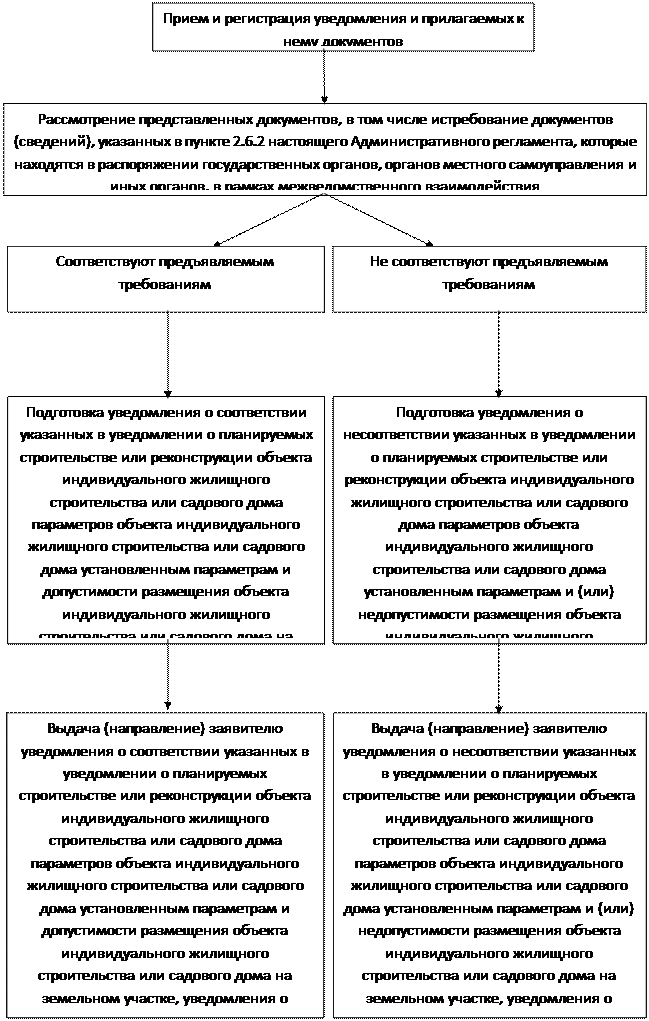 Приложение № 5к Административному регламентуФорма распискиРАСПИСКАв получении документов, представленных для принятиярешения о выдаче уведомления о соответствии указанных в уведомлении о планируемых строительстве или реконструкции объекта индивидуального жилищного строительства или садового дома параметров объекта индивидуального жилищного строительства или садового дома установленным параметрам и допустимости размещения объекта индивидуального жилищного строительства или садового дома на земельном участке    Настоящим удостоверяется, что заявитель_____________________________________________________________________________(фамилия, имя, отчество)представил, а сотрудник отдела подготовки и выдачи разрешительной документации в области строительства администрации городского округа город Воронеж_____________________________________________________________________________(фамилия, имя, отчество)получил «_____» ________________ _________ документы в                   (число)       (месяц прописью)           (год)количестве ____________________________ экземпляров по(прописью)прилагаемому  к уведомлению перечню документов, необходимых для принятия решения  о  выдаче  уведомления о соответствии указанных в уведомлении о планируемых строительстве или реконструкции объекта индивидуального жилищного строительства или садового дома параметров объекта индивидуального жилищного строительства или садового дома установленным параметрам и допустимости размещения объекта индивидуального жилищного строительства или садового дома на земельном участке:_____________________________________________________________________________(подпись, расшифровка подписи, должность специалиста,ответственного за прием документов)Перечень документов, которые будут получены по межведомственнымзапросам:_____________________________________________________________________________(подпись, расшифровка подписи, должность специалиста,ответственного за прием документов)Глава администрации  ГП «Жирекенское»Приложение № 6к Административному регламентуФорма утверждена постановлениемПравительства Российской Федерацииот 19.09.2018 № 591/пр___________________________________________________________________________наименование уполномоченного на выдачу разрешений на строительство федерального органа исполнительной власти, органа исполнительной власти субъекта Российской Федерации, органа местного самоуправленияКому:_________________________________________________________________________________________Почтовый адрес:_________________________________________________________________________________________Адрес электронной почты (приналичии):__________________________________________________________Уведомлениео соответствии указанных в уведомлении о планируемыхстроительстве или реконструкции объекта индивидуального жилищногостроительства или садового дома параметров объекта индивидуальногожилищного строительства или садового дома установленным параметрами допустимости размещения объекта индивидуального жилищногостроительства или садового дома на земельном участке"__" ____________ 20__ г.                                                 № _______По результатам рассмотрения уведомления о планируемых строительстве или реконструкции объекта индивидуального жилищного строительства или садового дома или уведомления об изменении параметров планируемого строительства или реконструкции  объекта индивидуального жилищного строительства или садового дома (далее - уведомление),направленного(дата направления уведомления________________________________зарегистрированного(дата и номер регистрации уведомления______________________________уведомляем о соответствии указанных в уведомлении параметров объекта индивидуального жилищного строительства или садового дома установленным параметрам и допустимости размещения объекта индивидуального жилищного строительства или садового дома на земельном участке____________________________________________________________________________________________________________________________________(кадастровый номер земельного участка (при наличии), адрес или описаниеместоположения земельного участка)_______________________________ ___________ ___________________________(должность уполномоченного лица          (подпись)                   (расшифровка подписи)уполномоченного на выдачуразрешений на строительствофедерального органаисполнительной власти, органаисполнительной власти субъектаРоссийской Федерации, органаместного самоуправления)М.П.Глава администрации  ГП «Жирекенское»  Приложение № 7к Административному регламентуФорма утверждена постановлением___________________________________________________________________________наименование уполномоченного на выдачу разрешений на строительство федерального органа исполнительной власти, органа исполнительной власти субъекта Российской Федерации, органа местного самоуправленияКому:__________________________________________________________________________________________Почтовый адрес:__________________________________________________________________________________________Адрес электронной почты (приналичии):____________________________________________________________Уведомлениео несоответствии указанных в уведомлении о планируемыхстроительстве или реконструкции объекта индивидуального жилищногостроительства или садового дома параметров объекта индивидуальногожилищного строительства или садового дома установленным параметрами (или) недопустимости размещения объекта индивидуальногожилищного строительства или садового дома на земельном участке"__" ____________ 20__ г.                                                           № _______По результатам рассмотрения уведомления о планируемых строительстве или реконструкции объекта индивидуального жилищного строительства или садового дома или уведомления об изменении параметров планируемого строительства или реконструкции объекта индивидуального жилищного строительства или садового дома (далее - уведомление),направленного(дата направления уведомления)           _________________________________зарегистрированного(дата и номер регистрации уведомления)   ______________________________уведомляем:1) о несоответствии параметров, указанных в уведомлении предельным параметрам разрешенного строительства, реконструкции объекта капитального строительства по следующим основаниям:______________________________________________________________________________________________________________________________________________________(сведения о предельных параметрах разрешенного строительства, реконструкции объектов капитального строительства, которые установлены правилами землепользования и застройки, документацией по планировке территории, или об обязательных требованиях к параметрам объектов капитального строительства, которые установлены Градостроительным кодексом Российской Федерации (Собрание законодательства Российской Федерации, 2005, № 1, ст. 16; 2018, № 32, ст. 5135), другими федеральными законами, действующими на дату поступления уведомления, и которым не соответствуют параметры объекта индивидуального жилищного строительства или садового дома, указанные в уведомлении)2) о недопустимости размещения объекта индивидуального жилищного строительства или садового дома на земельном участке по следующим основаниям:______________________________________________________________________________________________________________________________________________________(сведения о видах разрешенного использования земельного участка и (или) ограничениях, установленных в соответствии с земельным и иным законодательством Российской Федерации и действующими на дату поступления уведомления)3) о том, что уведомление подано или направлено лицом, не являющимся застройщиком в связи с отсутствием прав на земельный участок по следующим основаниям:______________________________________________________________________________________________________________________________________________________(сведения о том, что лицо, подавшее или направившее уведомление о планируемом строительстве, не является застройщиком в связи с отсутствием у него прав на земельный участок)4) о несоответствии описания внешнего облика объекта индивидуального жилищного строительства или садового дома предмету охраны исторического поселения и требованиям к архитектурным решениям объектов капитального строительства, установленным градостроительным регламентом применительно к территориальной зоне, расположенной в границах территории исторического поселения федерального или регионального значения по следующим основаниям:______________________________________________________________________________________________________________________________________________________(реквизиты уведомления органа исполнительной власти субъекта Российской Федерации, уполномоченного в области охраны объектов культурного наследия)_______________________________ ___________ ___________________________(должность уполномоченного лица          (подпись)                  (расшифровка подписи)уполномоченного на выдачуразрешений на строительствофедерального органаисполнительной власти, органаисполнительной власти субъектаРоссийской Федерации, органа местного самоуправления)М.П.К настоящему уведомлению прилагаются:______________________________________________________________________________________________________________________________________________________ Глава администрации ГП «Жирекенское»Приложение № 8к Административному регламентуФорма уведомленияо возможности получениядокументов, подтверждающихпредоставление муниципальной услугиКому________________________________(фамилия, имя, отчество – для физических лиц;___________________________________________полное наименование организации – для юридических лиц)_____________________________________Куда_________________________________(почтовый индекс и адрес___________________________________________заявителя согласно заявлению)Уведомлениео возможности получения документов, подтверждающихпредоставление муниципальной услугиНастоящим уведомляем, что в соответствии с частью 7 статьи 51.1 Градостроительного кодекса Российской Федерации по результатам рассмотрения Вашего уведомления принято решение о соответствии указанных в уведомлении о планируемом строительстве параметров объекта индивидуального жилищного строительства или садового дома установленным параметрам и допустимости размещения объекта индивидуального жилищного строительства или садового дома на земельном участке.Получить уведомление Вы можете __________________________________________________________________________________________________________________________________________________________________._______________________________   ___________   ___________________________(должность уполномоченного лица          (подпись)                   (расшифровка подписи)уполномоченного на выдачуразрешений на строительствофедерального органаисполнительной власти, органаисполнительной власти субъектаРоссийской Федерации, органа местного самоуправления)Глава администрации ГП «Жирекенское»1.1Сведения о физическом лице, в случае если застройщиком является физическое лицо:1.1.1Фамилия, имя, отчество (при наличии)1.1.2Место жительства1.1.3Реквизиты документа, удостоверяющего личность1.2Сведения о юридическом лице, в случае если застройщиком является юридическое лицо:1.2.1Наименование1.2.2Место нахождения1.2.3Государственный регистрационный номер записи о государственной регистрации юридического лица в едином государственном реестре юридических лиц, за исключением случая, если заявителем является иностранное юридическое лицо1.2.4Идентификационный номер налогоплательщика, за исключением случая, если заявителем является иностранное юридическое лицо2.1Кадастровый номер земельного участка (при наличии)2.2Адрес или описание местоположения земельного участка2.3Сведения о праве застройщика на земельный участок (правоустанавливающие документы)2.4Сведения о наличии прав иных лиц на земельный участок (при наличии)2.5Сведения о виде разрешенного использования земельного участка3.1Сведения о виде разрешенного использования объекта капитального строительства (объект индивидуального жилищного строительства или садовый дом)3.2Цель подачи уведомления (строительство или реконструкция)3.3Сведения о планируемых параметрах:3.3.1Количество надземных этажей3.3.2Высота3.3.3Сведения об отступах от границ земельного участка3.3.4Площадь застройки3.3.5.Сведения о решении о предоставлении разрешения на отклонение от предельных параметров разрешенного строительства, реконструкции (при наличии)3.4Сведения о типовом архитектурном решении объекта капитального строительства, в случае строительства или реконструкции такого объекта в границах территории исторического поселения федерального или регионального значения1.1Сведения о физическом лице, в случае если застройщиком является физическое лицо:1.1.1Фамилия, имя, отчество (при наличии)1.1.2Место жительства1.1.3Реквизиты документа, удостоверяющего личность1.2Сведения о юридическом лице, в случае если застройщиком является юридическое лицо:1.2.1Наименование1.2.2Место нахождения1.2.3Государственный регистрационный номер записи о государственной регистрации юридического лица в едином государственном реестре юридических лиц, за исключением случая, если заявителем является иностранное юридическое лицо1.2.4Идентификационный номер налогоплательщика, за исключением случая, если заявителем является иностранное юридическое лицо2.1Кадастровый номер земельного участка (при наличии)2.2Адрес или описание местоположения земельного участкаN п/пНаименование параметров планируемого строительства или реконструкции объекта индивидуального жилищного строительства или садового домаЗначения параметров планируемого строительства или реконструкции объекта индивидуального жилищного строительства или садового дома, указанные в уведомлении о планируемых строительстве или реконструкции объекта индивидуального жилищного строительства или садового дома______________________(дата направления уведомления)Измененные значения параметров планируемого строительства или реконструкции объекта индивидуального жилищного строительства или садового дома3.1Количество надземных этажей3.2Высота3.3Сведения об отступах от границ земельного участка3.4Площадь застройки1. Правоустанавливающие документы на земельный участок, если указанные документы (их копии или сведения, содержащиеся в них) отсутствуют в Едином государственном реестре недвижимости2 Документ, подтверждающий полномочия представителя застройщика, в случае, если уведомление о планируемом строительстве направлено представителем застройщика3. Заверенный перевод на русский язык документов о государственной регистрации юридического лица в соответствии с законодательством иностранного государства в случае, если застройщиком является иностранное юридическое лицо1.    1. Выписка из Единого государственного реестра недвижимости о зарегистрированных правах на объект недвижимости (земельный участок)